クロスワード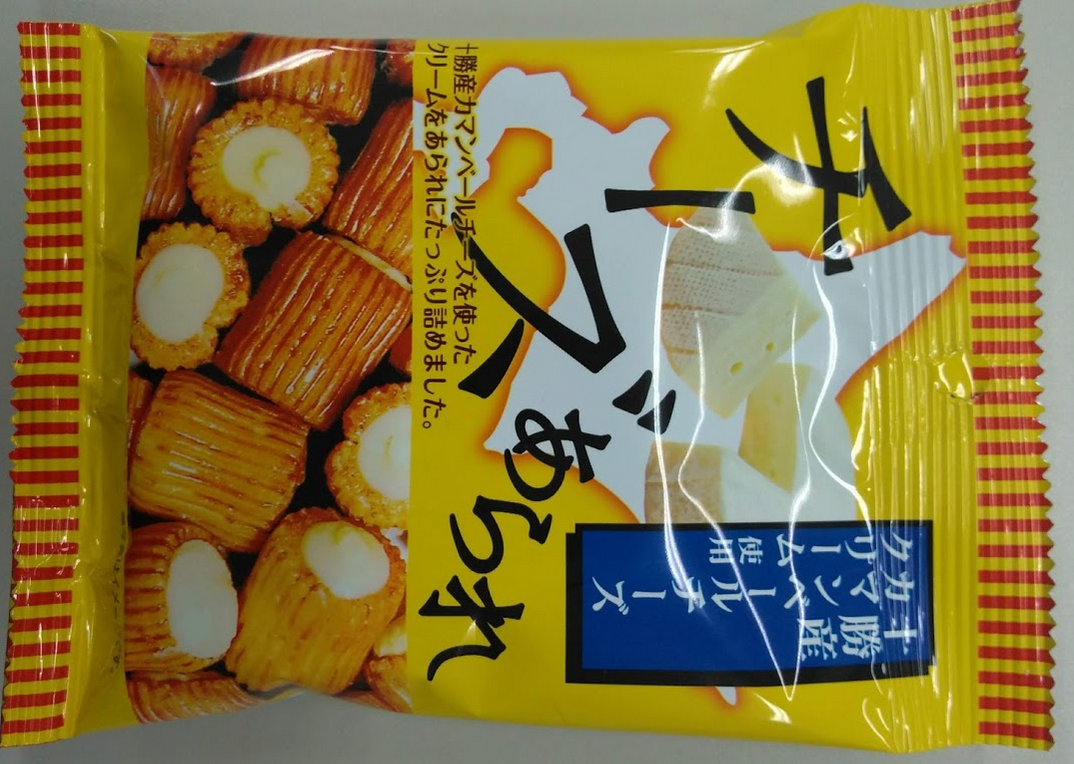 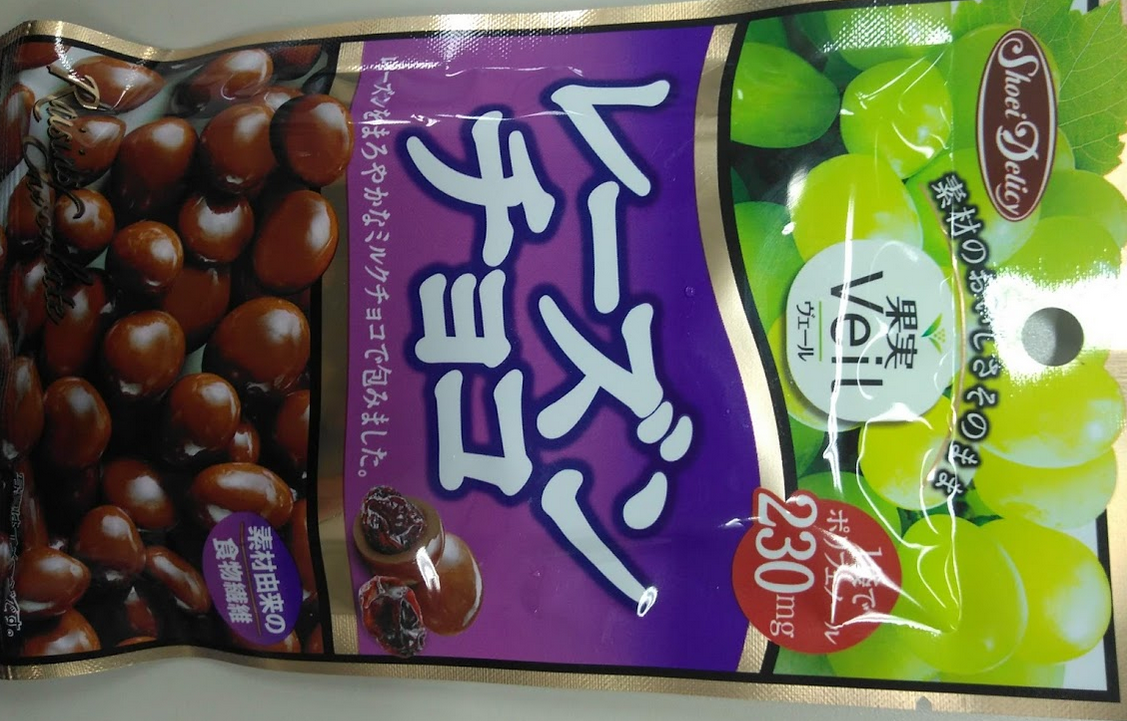 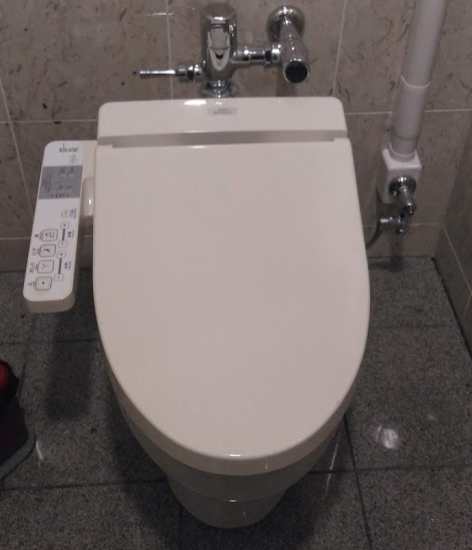 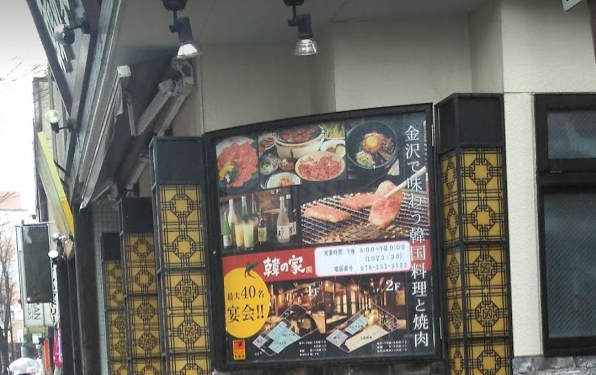 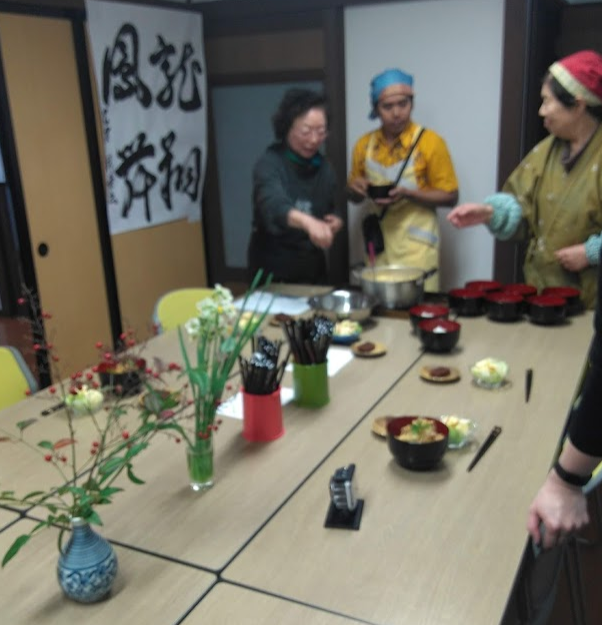 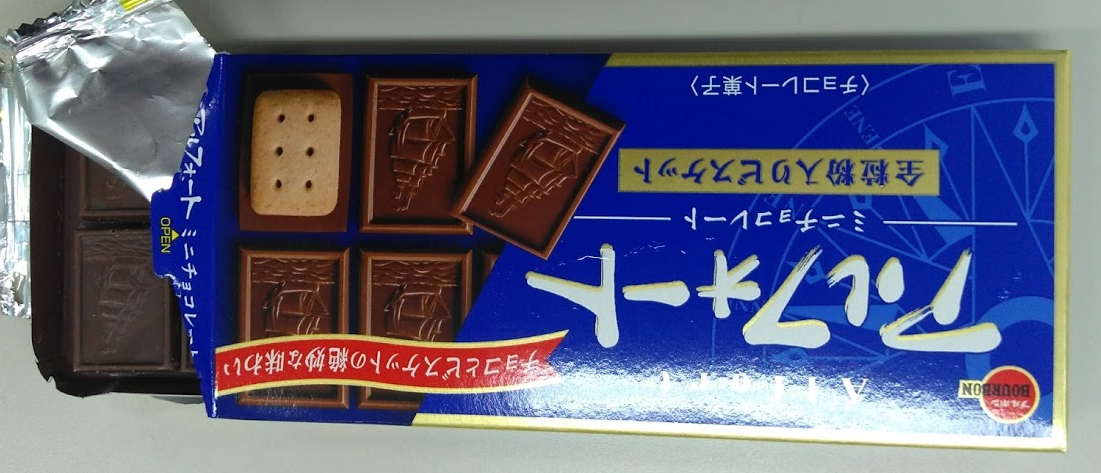 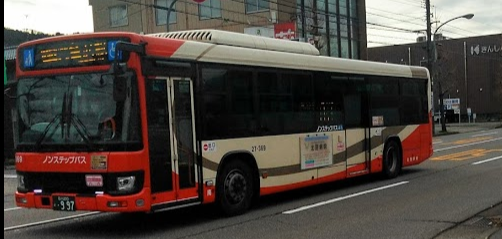 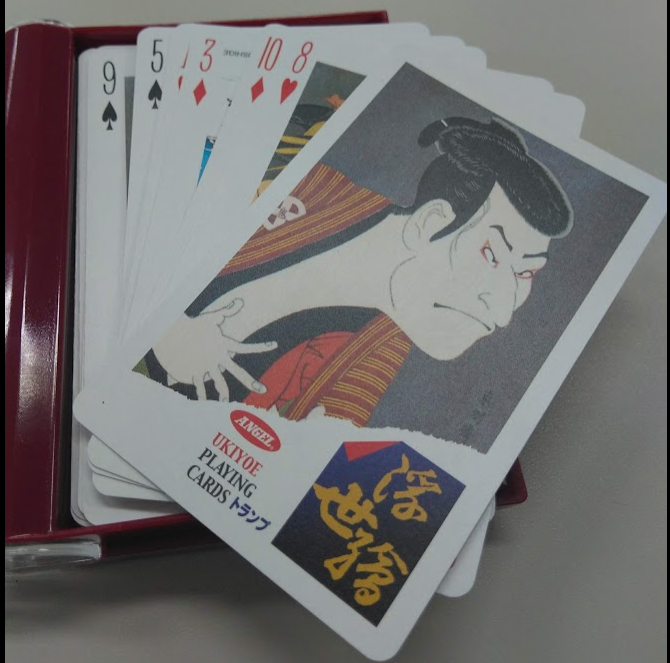 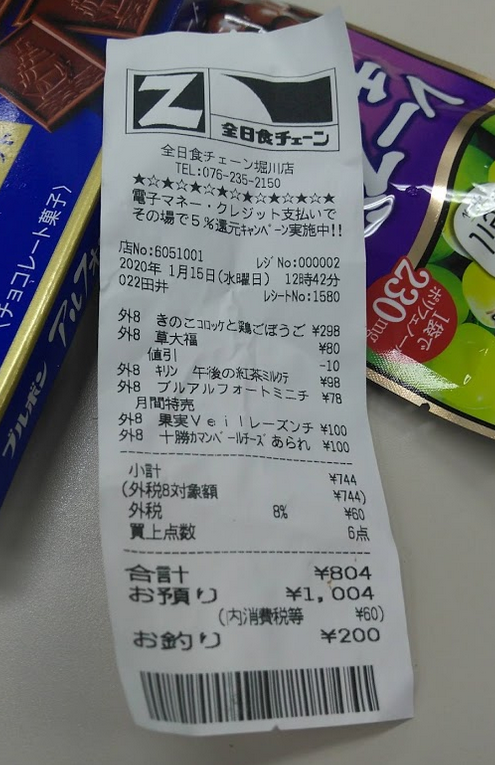 １２３２３４５